Columbus State Community College & West Virginia University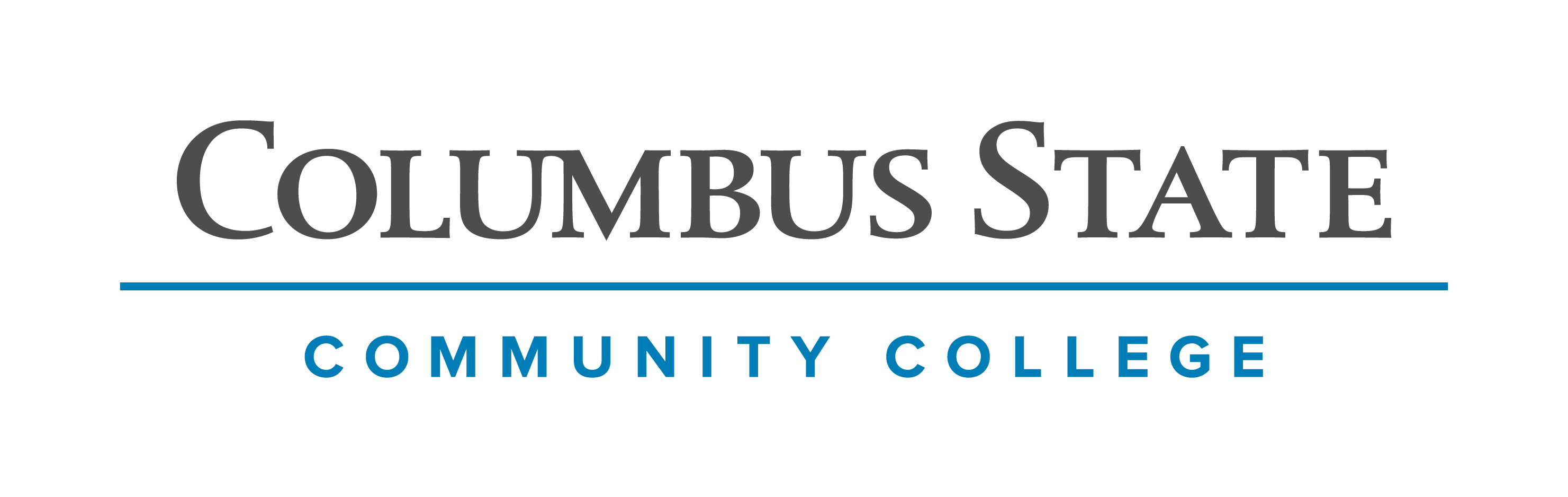 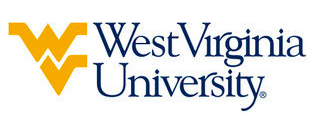 Associate of Science leading to Bachelor of Arts in Mathematics (WVU-BA) Suggested Plan of StudyStudents must receive a C- or better in MATH 1107 to be admitted into the Mathematics program upon transferring to West Virginia University. **Students must take both MATH 2153 and 2568 to be awarded the pair of equivalencies. Students completing degrees in WVU’s Eberly College of Arts and Sciences are encouraged to work with their advisors to integrate completion of an academic minor or minors into their programs of study, to the degree allowed within elective hours. WVU offers over 100 minors that complement major fields of study, build on students’ unique interests, expand perspectives, and broaden skills. See http://catalog.wvu.edu/undergraduate/minors/#minorsofferedtext for a list of available minors. Columbus State students may begin completion of certain minors at CSCC by utilizing ELECTIVE hours to take courses equivalent to the minor’s introductory requirements at WVU.Students transferring to West Virginia University with an Associate of Arts or Associate of Science degree will have satisfied the General Education Foundation requirements at WVU.Students who have questions regarding this articulation agreement or the transferability of coursework may contact the WVU Office of the University Registrar. All other questions should be directed to the WVU Office of Admissions.      The above transfer articulation of credit between West Virginia University and Columbus State Community College, is approved by the Dean, or the Dean’s designee, and effective the date of the signature.  _______________________________           _____________________________          ______________	       Print Name				          Signature		  	      DateValerie Lastinger Ph.D. Associate Dean for WVU’s Eberly College of Arts & SciencesColumbus State Community CollegeHoursWVU EquivalentsHoursYear One, 1st SemesterYear One, 1st SemesterYear One, 1st SemesterYear One, 1st SemesterENGL 1100 or ENGL 11013ENGL 1013MATH 11515MATH 1555*Visual/Performing Arts3*Visual/Performing Arts3*Historical Study3*Historical Study3COLS 1100 OR 11011ORIN 1TC1TOTAL1515Year One, 2nd SemesterYear One, 2nd SemesterYear One, 2nd SemesterYear One, 2nd SemesterENGL 23673ENGL 1023MATH 11525MATH 1565*Natural Science with Lab5*Natural Science with Lab5*A.S. Elective3*A.S. Elective3TOTAL1616Year Two, 1st SemesterYear Two, 1st SemesterYear Two, 1st SemesterYear Two, 1st Semester**MATH 21535MATH 2515*Natural Science with Lab5*Natural Science with Lab5*Social & Behavioral Science3*Social & Behavioral Science3*A.S. Elective3*A.S. Elective3TOTAL1616Year Two, 2nd SemesterYear Two, 2nd SemesterYear Two, 2nd SemesterYear Two, 2nd Semester**MATH 25685MATH 3435*Social & Behavioral Science3*Social & Behavioral Science3*A.S. Elective3*A.S. Elective3*A.S. Elective3*A.S. Elective3ASC 11901PHIL 1TC1TOTAL1515WEST VIRGINIA UNIVERSITYWEST VIRGINIA UNIVERSITYWEST VIRGINIA UNIVERSITYWEST VIRGINIA UNIVERSITYYear Three, 1st SemesterYear Three, 1st SemesterYear Three, 2nd SemesterYear Three, 2nd SemesterFOR LANG 1013FOR LANG 1023MATH 261 Or MATH 3784-3MATH 222 or MATH 4203Math 2833Advanced Math Course3STAT 215 or STAT 4613MATH 4951General Elective2-3General Elective3TOTAL15TOTAL13Year Four, 1st SemesterYear Four, 1st SemesterYear Four, 2nd SemesterYear Four, 2nd SemesterFOR LANG 2033FOR LANG 2043Advanced Math Course3MATH 4951Math Elective3Math Elective3MATH 4952General Elective3General Elective3General Elective3General Elective1General Elective2TOTAL15TOTAL15